ONAYLAYAN                                      Filiz KARABAYIR                                                                                           Prof. Dr. Hülya ÖNAL                                     Fakülte Sekreteri	                                                                                                Dekan1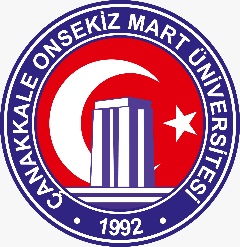 T.C.ÇANAKKALE ONSEKİZ MART ÜNİVERSİTESİİletişim Fakültesiİç Kontrol Standartları Eylem Planı İş Akış ŞemalarıDoküman KoduIAKS01T.C.ÇANAKKALE ONSEKİZ MART ÜNİVERSİTESİİletişim Fakültesiİç Kontrol Standartları Eylem Planı İş Akış ŞemalarıYayın Tarihi25.01.2021T.C.ÇANAKKALE ONSEKİZ MART ÜNİVERSİTESİİletişim Fakültesiİç Kontrol Standartları Eylem Planı İş Akış ŞemalarıRevizyon Tarihi26.03.2024T.C.ÇANAKKALE ONSEKİZ MART ÜNİVERSİTESİİletişim Fakültesiİç Kontrol Standartları Eylem Planı İş Akış ŞemalarıRevizyon Nov.1.1T.C.ÇANAKKALE ONSEKİZ MART ÜNİVERSİTESİİletişim Fakültesiİç Kontrol Standartları Eylem Planı İş Akış ŞemalarıSayfa Sayısı1T.C.ÇANAKKALE ONSEKİZ MART ÜNİVERSİTESİİletişim Fakültesiİç Kontrol Standartları Eylem Planı İş Akış ŞemalarıDoküman GüncelliğindenSorumlu PersonelFakülteSekreteriAskerlik Sevk ve Tehir İşlemleri Süreci İş Akış AdımlarıSorumlu Kişiİlgili DokümanlarÖğrencilerin askerlik sevk ve tehir işlemleri sistem üzerinden otomatik olmakla beraber, öğrencilerimiz kendileri bağlı oldukları askerlik şubelerine başvuru yapabilmektedir.Öğrencinin talebi durumunda EK-C2 Öğrenim Durum Belgesi düzenlenerek öğrenci tarafından askerlik şubesine teslim edilerek sevk şube tarafından işlemleri tamamlanır.İşlem sonuSorumlu Birim/Personel: Öğrenci İşleriÖğrenciÖğrenci İşleriPersoneliÜBYS Öğrenci Otomosyon SistemiDilekçe.EK-C2Öğrenim DurumBelgesi